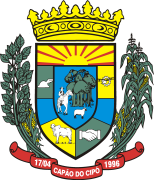 Sessão Ordinária do dia 07/03/2023:VOTAÇÃO NO EXPEDIENTE: ATA nº 03/2023, da Sessão Ordinária do dia 28 de fevereiro de 2023.COMUNICAÇÃO NO EXPEDIENTE: Convite do Sindicato dos Trabalhadores Rurais de Santiago, Unistalda e Capão do Cipó, vem por meio deste, convidá-los para se fazer presente no ato de Posse da Diretoria e festa dos 55 anos da Entidade, no dia 18 de março de 2023, às 09h30min, no Clube Recreativo da Vila Betânia, Santiago/RS. Oficio nº OO2/2023, do CRAS, para participar da comemoração em homenagem ao Dia Internacional da Mulher, no dia 08 de março de 2023, às 13h00min, no pavilhão de eventos da feira.Convite da Agência do Sicredi, para participar do processo Assemblear da Instituição Financeira Cooperativa, que acontecerá no CTG General Gumercindo Saraiva, no dia 15/03/2023, às 19h30min.Convite da Escola Estadual de Ensino Médio Macedo Beltrão do Nascimento, que está completando 70 anos de história, haverá mateada e baile com som mecânico, no dia 11/03/2023, a partir das 14h00min, no ginásio Poliesportivo Professor Valdemar Aires, Carovi, interior de Capão do Cipó/RS.Atestado Médico, do vereador Luis Henrique Nascimento Viana, o afastando das atividades laborais por 05 (cinco) dias.INDICAÇÃO 005/2023, dos vereadores Ionara de Fátima Nascimento Ferreira, Olmiro Clademir Rodrigues Brum, Tiago Olímpio Tisott e Antônio Chaves Jardim, da Bancada do Progressistas, sugerindo que o Poder Executivo entre em contato com as operadoras de telefonia móvel que prestam serviço em Capão do Cipó, para que veja a possibilidade de instalação de uma torre no assentamento Nova Esperança, a qual ficaria centralizada   e abrangeria os demais assentamentos e comunidades vizinhas.   ORDEM DO DIA (Discussão e Votação): PROJETO DE LEI 001/2023, do vereador Ryan Cecchetto, que “Institui a exigência de Ficha Limpa para nomeação nos cargos comissionados existentes nos órgãos do Poder Executivo e Legislativo Municipal e dá outras providências”.PROJETO DE LEI 002/2023, do Poder Executivo, que “Autoriza o Poder Executivo Municipal a abrir crédito adicional suplementar ao orçamento do exercício de 2023”.                                                                                 Capão do Cipó / RS, de 07 de março de 2023.Olmiro Clademir Rodrigues BrumVice-Presidente, no exercício de Presidente